Net Weight 33.3 Lbs. (15.12 Kgs.)NO. 13413205CATTLE BLOCK RU-MINA MEDICATED FREE CHOICE BLOCK FOR BEEF CATTLE AND DAIRY REPLACEMENT HEIFERS ON PASTUREMEDICATEDFor increased rate of weight gain in growing cattle on pasture or in a dry lot (stocker, feeder, dairy and beef replacement heifers).FEED AS DIRECTED ON THIS LABELACTIVE DRUG INGREDIENTMonensin (as Monensin sodium)  ....................   800  g/ton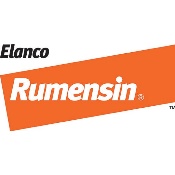 Guaranteed AnalysisIngredientsPLANT PROTEIN PRODUCTS, ROUGHAGE PRODUCTS, MOLASSES PRODUCTS, CALCIUM CARBONATE, DICALCIUM PHOSPHATE, SALT, CALCIUM HYDROXIDE, POTASSIUM HYDROXIDE, magnesium hydroxide, magnesium oxide, potassium sulfate, magnesium sulfate, calcium carobonate, manganous oxide, zinc oxide, ferrous sulfate, ferrous carbonate, copper sulfate, cobalt carbonate, sodium selenite, ethylenediamine, irone oxide, vitamin a supplement, feed grade fat product, sodium salts of fatty acids, hydrogenated tallow glycerides, precipitated chalk, sodium acid phyrophosphate, locust bean gum, karaya gum, anethole. Feeding DirectionsFeed this block free choice. Provide at least on block per head of cattle. Locate the blocks near the animal’s feeding, watering or loafing areas.Cattle should consume from 2 oz. to 8 oz. of block per head daily providing 50 mg to 200 mg of Monensin per head daily. Discountinue feeding if block consumption falls below 2 oz. or rises above 8oz daily. Feed blocks continuously. Add one additional block when each block has been on half consumed. DO NOT feed salt or any other mineral supplement along with this block. NOTE: The effectiveness of this block in cull cows and bulls has not been established. Beef cattle can be fed 3 mg/head/day of supplemental selenium from feed supplements for limit feeding. WARNING: A withdrawal period has not been established for this product in pre-ruminating calves. Do not use in calves to be processed for veal. Do not allow horses or other equines access to formulation containing Monensin. Ingestion of Monensin by equines has been fatal. Monensin medicated cattle and goat feed is safe for use in cattle and goats only. Consumption by unapproved species results in toxic reactions. Feeding undiluted or mixing errors resulting in high concentrations of Monensin has been fatal to cattle and could be fatal to goats. Must be thoroughly mixed in feeds before use. Do not feed undiluted. Do not exceed the levels of Monensin recommended by the feeding directinos, as reduced average daily gains may result. If feed refusals containing Monensin are fed to other groups of cattle, the concentration of Monensin in the refusals and amount of refusals fed should be taken into consideration to prevent Monensin overdoing. CAUTION: THIS FEED CONTAINS ADDED COPPER, DO NOT FEED TO SHEEP OR OTHER RELATED SPECIES.Manufactured By:Hi-Pro Feeds LLC  Home Office  P.O. Box 519   	  Friona, Texas 79035 					                       BulkNADA# 119-253, Approved by FDA.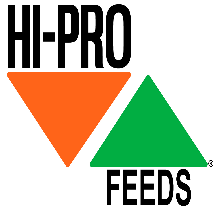 Crude Protein*   (Min.)4.0%Crude Fat (Min.)1.0%Crude Fiber (Max.)12.0%Acid Detergent Fiber (ADF)(Max.)14.0%Calcium (Min.)4.3%Calcium (Max.)5.0%Phosphorus (Min.)2.0%Salt (Min.)11.0%Salt (Max.)    13.0%Potassium (Min.)1.3%Copper(Min.)200.0PpmSelenium(Min.)12.0ppmZinc(Min.)800.0ppmVitamin A (Min.)120,000.0IU/LB